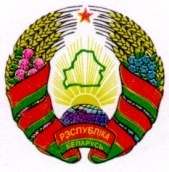 ГОРАЦКІ  РАЁННЫ			               ГОРЕЦКИЙ РАЙОННЫЙ   САВЕТ ДЭПУТАТАЎ 				     СОВЕТ ДЕПУТАТОВ	АЎСЯНКАЎСКI CЕЛЬСКI                            ОВСЯНКОВСКИЙ СЕЛЬСКИЙCАВЕТ ДЭПУТАТАЎ                                     СОВЕТ ДЕПУТАТОВ РАШЭННЕ			                       РЕШЕНИЕаг.Аусянка                                                                               аг.Овсянка28 апреля 2022 г.  № 23-1Об изменении решения Овсянковского сельского Совета депутатов от от 30 декабря 2021 г. № 21-3На основании пункта 2 статьи 122 Бюджетного кодекса Республики Беларусь Овсянковский сельский Совет депутатов РЕШИЛ:1. Приложения 2-4 в решении Овсянковского сельского Совета депутатов от 30 декабря 2021 г. № 21-3 «О бюджете сельсовета на 2022 год» изложить в новой редакции (прилагаются).2. Настоящее решение вступает в силу после его официального опубликования.                                        Председатель                                                                            С.В.ГлушаковПриложение 2к решению Овсянковского сельского Совета депутатов30.12.2021 № 21-3(в редакции решения  Овсянковского сельскогоСовета депутатов 28.04.2022 № 23-1)РАСХОДЫбюджета сельсовета по функциональной классификации расходов бюджета по разделам, подразделам и видам                                                                                                               (рублей)Приложение 3к решению Овсянковского сельского Совета депутатов30.12.2021 № 21-3(в редакции решения  Овсянковского сельскогоСовета депутатов 28.04.2022 № 23-1)Распределение бюджетных назначений по Овсянковскому сельскому исполнительному комитету в соответствии с ведомственной классификацией расходов  бюджета  сельсовета и функциональной классификацией расходов бюджета                                                                                                        (рублей)Приложение 4к решению Овсянковского сельского Совета депутатов30.12.2021 № 21-3(в редакции решения  Овсянковского сельскогоСовета депутатов 28.04.2022 № 23-1)РАСПРЕДЕЛЕНИЕ бюджетных назначений по сельскому исполнительному комитету в соответствии с ведомственной классификацией расходовбюджета  сельсовета и функциональной классификацией расходов бюджета                                            (рублей)НаименованиеРазделПодразделВидСуммаОБЩЕГОСУДАРСТВЕННАЯ ДЕЯТЕЛЬНОСТЬ01000086 610,00Государственные органы общего назначения01010083 609,00Органы местного управления и самоуправления01010483 609,00Резервные фонды010900646,00Резервные фонды  местных исполнительных и распорядительных органов010904646,00Другая общегосударственная деятельность0110002 355,00Иные общегосударственные вопросы0110032 355,00ЖИЛИЩНО-КОММУНАЛЬНЫЕ УСЛУГИ И ЖИЛИЩНОЕ СТРОИТЕЛЬСТВО06000021 711,00Благоустройство населенных пунктов06030021 711,00ВСЕГО расходов000000108 321,00НаименованиеГлаваРазделПодразделВидОбъем финансированияОвсянковский сельский исполнительный комитет 010000000108 321,00Общегосударственная деятельность01001000086 610,00Государственные органы общего назначения01001010083 609,00Органы местного управления и самоуправления01001010483 609,00Резервные фонды010010900646,00Резервные фонды  местных исполнительных и распорядительных органов010010904646,00Другая общегосударственная деятельность0100110002 355,00Иные общегосударственные вопросы0100110032 355,00Жилищно-коммунальные услуги и жилищное строительство01006000021 711,00Благоустройство населенных пунктов01006030021 711,00ВСЕГО расходов000000000108 321,00Наименование государственной программы, подпрограммыНаименование раздела по функциональ-ной классификации расходовРаспорядитель средствОбъем финансированияГосударственная программа «Комфортное жилье и благоприятная среда» на 2021-2025 годы, утвержденная постановлением Совета Министров Республики Беларусь от 28 января 2021 г. № 50:подпрограмма 2 «Благоустройство»Жилищно-коммунальные услуги и жилищное строительствоОвсянковский сельский исполнительный комитет21 711,00Итого по программеИтого по программеИтого по программе21 711,00